Hearing Details:The above matter is listed for Hearing - Final Consultations, by Video link before the Expert Panel at:10:00 am
Tuesday, 19 May 2015
Fair Work Commission
11 Exhibition Street
Melbourne

10:00 am
Tuesday, 19 May 2015
Fair Work Commission
Terrace Tower
80 William Street
East Sydney10:00 am
Wednesday, 20 May 2015
Fair Work Commission
11 Exhibition Street
Melbourne

10:00 am
Wednesday, 20 May 2015
Fair Work Commission
Terrace Tower
80 William Street
East SydneyNOTE:The Expert Panel will sit in Melbourne on 19 May and in Sydney on 20 May 2015.Inquiries: All inquiries relating to this notice are to be directed to Annastasia Kyriakidis 
Phone: (03) 8661 7830, email: chambers.ross.j@fwc.gov.au, Fair Work Commission, 5 May 2015 10:00 am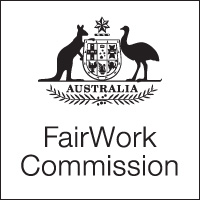 Notice of Listing Title of Matter:Annual Wage Review 2014–15Section:s.285 - Annual wage reviewSubject:Final Consultations Matter Number:C2015/1